	January – 4th GRADE	created by S. Booker	January – 4th GRADE	created by S. Booker	January – 4th GRADE	created by S. Booker	January – 4th GRADE	created by S. Booker	January – 4th GRADE	created by S. Booker1Randy has 9 more candies than Jess.  Jess has 47 candies. How many pieces of candy do they have together?2There are 18 more fish than frogs in the pond.  There are 5 frogs in the pond.  What is the total number of fish and frogs in the pond?3There are 24 more kittens than puppies in the kennel. There are 5 puppies in the kennel.  How many animals are in the kennel?4Deja pulled 10 more Jenga blocks than Davon.  Davon pulled 8 Jenga blocks.  How many Jenga blocks do they have in all? 7There are 16 more dimes than quarters in the register.  There are 4 quarters in the register.  How many coins are there in all?   8James has 12 more stickers than Willow.  Willow has 50 stickers.  How many stickers do they have together?9The family owned 14 more pigs than dogs.  They owned 3 dogs.  How many pigs and dogs does the family own?10There were 6 more pens than pencils in the drawer.  There are 5 pencils in the drawer. How many pens and pencils are in the drawer?11There are 5 more red Skittles than blue Skittles in the bag.  There are 13 blue Skittles in the bag.  How many red and blue Skittles are in the bag?14There are 18 more quarters in the jar than pennies.  There are 15 pennies in the jar.  How many coins are in the jar?15Manny ate 6 more tacos than Bailey.  Bailey ate 3 tacos.  What is the total number of tacos eaten?16There are 18 geese than swans in the pond.  There are 9 swans in the pond.  How many geese and swans are in the pond?17Dahlia put 8 more oranges in the fruit bowl than lemons.  She put 7 lemons in.  How many pieces of fruit are in the bowl?18There are 25 more sheets of blue paper than purple.  There are 18 sheets of purple.  How many sheets of paper are there?21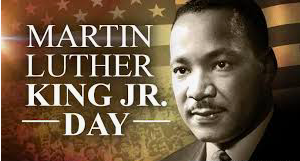 MLK, Jr. HOLIDAY22Don registered 72 more people to vote on Monday than on Tuesday. He registered 32 people on Tuesday.  How many people did he register in all? 23Ella put 19 more cookies on the plate than brownies. She put 12 brownies on the plate.  How many cookies and brownies are on the plate?24The big pack of gum has 25 more pieces than the small pack.  The small pack has 15 pieces.  How many total pieces of gum are in the two packs?     25There are 34 more students in the gym than in the cafeteria.  There are 32 students in the cafeteria.  What is the total number of people in both areas?      28Look back at the problem for January 15th.  Tacos cost $1.50.  What was the total cost of their tacos?29Look back at the problem for January 18th.  It takes 3 sheets of paper to make a paper house.  How many can be made?30Look back at the problem for January 22nd. How many more people need to be registered to meet the goal of 200 people?31Look back at the problem for January 14th.  What is the value of all of the coins?